Die Geschichte der Europäischen Union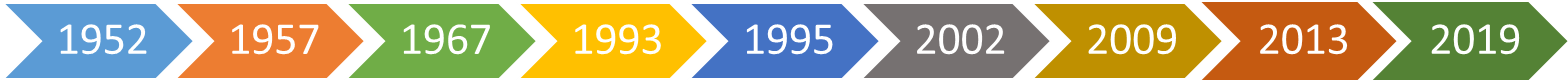 